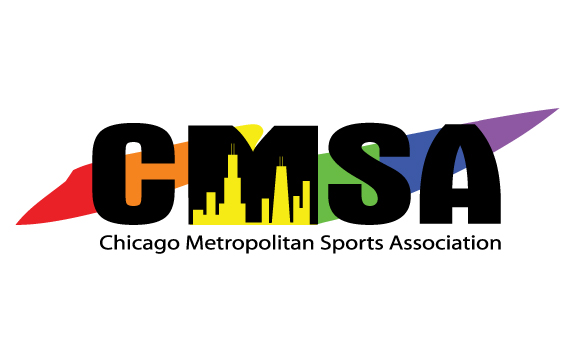 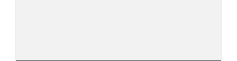 2016-2017Board of Director’s MeetingMeeting MinutesAugust 28, 2016Location:  Michael Erwin’s House851 W Gunnison St. Unit B, Chicago, IL 60640ATTENDEES:Called to order 6:10 PMPRIOR MEETINGS:Approval of Agenda.Erwin moves, Norris seconded; passed.SPECIAL BUSINESS:Update on Financial Investigation/Special Meeting – Meeting with Attorney Greg Ostfeld (redacted – attorney client privilege)Treasurer’s ReportReview of registration numbers and net incomesReed motion to approve, Simpson seconds, motion carriedBudget DiscussionGoal is to have 4,000 members every yearsProjected income: $95,264.27MarketingWe have money to advertise, we just aren’t using it.  $10,000 to use, last year used $2,700.Party: Summer party and winter partySummer party would be akin to Backlot BashPride ParadeTshirts2 street festsOperationsRojas recommends having a family-friendly eventErwin recommends splitting it in half so first half is more kid-friendly, second half is more adult-orientedRojas recommends bringing non-perishable food item for drink ticketsField Day and Capture the Flag have dropped off of the budgetRice motions, Norris seconds, motion carried CMSA Goals 2016/2017 – Social Sub-CommitteeSporting events (professional and university)Build relationships with orgsEvents – bring celebrity folks?Outdoor summer eventHired photographerActivity eventsSki, kayak, team building, stand up paddleboardSpanish adsGoal: increase use of hashtags, followers on Twitter: do we want to use it?SnapchatCMSA-created content for social mediaMovie in the ParkSwag giveawaysCapture the Flag2 weeks in October where Flag Football doesn’t play1 day Capture the Flag tournamentWeek after Columbus Day2015: 60 people played, 2016: 34 people playedFelipe reached out to Jason Moore to see if he would assist with this eventErwin, “Do we move forward with Capture the Flag?”Ideally this would be a recruitment eventCould we waive CMSA Membership fee for this event?Yes, but there is still a fee for college studentsFelipe will move forwardSenior Cup13 teamsSchedule goes out tomorrowSept 10 and 11, opening party at Charlie’s, closing at LarkA lot of out of state teamsMight need to give CPD some moneyPark UpdateWe want to negotiate the next contract earlyKupersmit and Erwin met with CPD, currently radio silenceWant to have renewal solidified at next meetingAnnual Party16 Candles is not availableSet for January 28, 2017. 800 drink tickets, room fee waived. F&B, domestic draft, and well mixed drinks, pizza buffet for VIP. Erwin asks, “Are we okay to have Wiesmore sign the contract with Joe’s?”Dehnke motions to move forward, Carniello seconds, motion carries.HOF UpdateKupersmit is leading the charge for seeding the next classNEW BUSINESS/CLOSE: (10 Minutes)Open Forum Rojas: Someone needs to pick up beads in AndersonvilleAction Item: Reed reached out to Andersonville bead ladyRojas: PhotographerMatt Hoover willing to take photos of each league one time that would be sent to Social. Currently $25/hrRice will need his W-9Yes, we will move forward.Action Item: Rojas to ask for proposal from Matt Hoover for kickball, women’s flag, indoor soccer, women’s fall softball, and pool.Rojas: LiaisonsAction Item: Rojas to delegate who is the liaison for which sportRice proposes free membership for Kevin DietzCarniello motions, Dehnke seconds, motion carried.We can promote an event on our Facebook page.Simpson proposes to waive membership fee for Jonathan ShawCarniello motions, Dehnke seconds, motion carried.Signing a year lease on the storage unit at $473/mo with 13th month free.Rojas declares there are but 12 months in the year!Feedback and Close Next Meeting: September 20th at 7:00pm at Erwin’s house.Erwin adjourns the meeting.  Motion carries.NameBoard PositionAttended?Michael ErwinPresidentYesFelipe RojasVice President 1YesMatt SimpsonVice President 2YesWilliam ReedSecretaryYesMichael RiceTreasurerYesDiane CarnielloDirectorYesJulie NorrisDirectorYesChristina WiesmoreDirectorNoJoshua DehnkeDirectorYesCourtney BriggsDirectorYesGreg JungDirectorYes